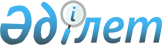 "Қоғалыкөл ауылдық округінің 2019 – 2021 жылдарға арналған бюджеті туралы" Сырдария аудандық мәслихаттың 2018 жылғы 26 желтоқсандағы № 266 шешіміне өзгерістер енгізу туралы
					
			Мерзімі біткен
			
			
		
					Қызылорда облысы Сырдария аудандық мәслихатының 2019 жылғы 13 тамыздағы № 327 шешімі. Қызылорда облысының Әділет департаментінде 2019 жылғы 15 тамызда № 6889 болып тіркелді. Мерзімі біткендіктен қолданыс тоқтатылды
      "Қазақстан Республикасының Бюджет кодексi" Қазақстан Республикасының 2008 жылғы 4 желтоқсандағы Кодексiнің 109-1-бабына және "Қазақстан Республикасындағы жергiлiктi мемлекеттiк басқару және өзiн-өзi басқару туралы" Қазақстан Республикасының 2001 жылғы 23 қаңтардағы Заңының 6-бабының 2-7-тармағына сәйкес Сырдария аудандық мәслихаты ШЕШІМ ҚАБЫЛДАДЫ:
      1. "Қоғалыкөл ауылдық округінің 2019 – 2021 жылдарға арналған бюджеті туралы" Сырдария аудандық мәслихаттың 2018 жылғы 26 желтоқсандағы № 266 шешіміне (нормативтік құқықтық актілерді мемлекеттік тіркеу Тізілімінде 6601 нөмірімен тіркелген, 2019 жылғы 10 қаңтарда Қазақстан Республикасы нормативтік құқықтық актілерінің эталондық бақылау банкінде жарияланған) мынадай өзгерістер енгізілсін:
      1-тармақ жаңа редакцияда жазылсын:
      "1. 2019-2021 жылдарға арналған Қоғалыкөл ауылдық округінің бюджеті тиісінше 1, 2, 3-қосымшаларға сәйкес, оның ішінде 2019 жылға мынадай көлемдерде бекітілсін:
      1) кірістер – 116650,4 мың теңге, оның ішінде:
      салықтық түсімдер – 3950 мың теңге;
      трансферттер түсімі – 112700,4 мың теңге;
      2) шығындар – 118696,4 мың теңге;
      3) таза бюджеттік кредиттеу – 0;
      бюджеттік кредиттер – 0;
      бюджеттік кредиттерді өтеу – 0;
      4) қаржы активтерімен жасалатын операциялар бойынша сальдо – 0;
      қаржы активтерін сатып алу – 0;
      мемлекеттің қаржы активтерін сатудан түсетін түсімдер - 0;
      5) бюджет тапшылығы (профициті) – -2046 мың теңге;
      6) бюджет тапшылығын қаржыландыру (профицитті пайдалану) – 2046 мың теңге;
      қарыздар түсімі – 0;
      қарыздарды өтеу – 0;
      бюджет қаражаттарының пайдаланылатын қалдықтары – 2046 мың теңге;".
      Аталған шешімнің 1- қосымшасы осы шешімнің қосымшасына сәйкес жаңа редакцияда жазылсын.
      2. Осы шешім 2019 жылғы 1 қаңтардан бастап қолданысқа енгізіледі және ресми жариялануға жатады. Қоғалыкөл ауылдық округінің 2019 жылға арналған бюджеті
					© 2012. Қазақстан Республикасы Әділет министрлігінің «Қазақстан Республикасының Заңнама және құқықтық ақпарат институты» ШЖҚ РМК
				
      Аудандық мәслихаттың кезектен тыс40 сессиясының төрағасы

Д.Ералиев 

      Аудандық мәслихаттың хатшысы

Е.Әжікенов
Сырдария аудандық мәслихаттың 2019 жылғы 13 тамыздағы №327 шешіміне қосымшаСырдария аудандық мәслихаттың 2018 жылғы 26 желтоқсандағы №266 шешіміне 1 - қосымша
Санаты 
Санаты 
Санаты 
Санаты 
Сомасы, мың теңге
Сыныбы 
Сыныбы 
Сыныбы 
Сомасы, мың теңге
Кіші сыныбы 
Кіші сыныбы 
Сомасы, мың теңге
Атауы
Сомасы, мың теңге
1. КІРІСТЕР 
116650,4
1
Салықтық түсімдер
3950
01
Табыс салығы
742
2
Жеке табыс салығы
742
04
Меншікке салынатын салықтар
3208
1
Мүлікке салынатын салықтар
40
3
Жер салығы
160
4
Көлік кұралдарына салынатын салық
3008
4
Трансферттер түсімі
112700,4
02
Мемлекеттiк басқарудың жоғары тұрған органдарынан түсетiн трансферттер
112700,4
3
Аудандардың (облыстық маңызы бар қаланың) бюджетінен трансферттер
112700,4
Функционалдық топ 
Функционалдық топ 
Функционалдық топ 
Функционалдық топ 
Бюджеттік бағдарламалардың әкiмшiсi
Бюджеттік бағдарламалардың әкiмшiсi
Бюджеттік бағдарламалардың әкiмшiсi
Бағдарлама
Бағдарлама
Атауы
2. ШЫҒЫНДАР
118696,4
01
Жалпы сипаттағы мемлекеттiк қызметтер
29435
124
Аудандық маңызы бар қала, ауыл, кент, ауылдық округ әкімінің аппараты
29435
001
Аудандық маңызы бар қала, ауыл, кент, ауылдық округ әкімінің қызметін қамтамасыз ету жөніндегі қызметтер
28964
022
Мемлекеттік органның күрделі шығыстары
471
04
Бiлiм беру
63870
124
Аудандық маңызы бар қала, ауыл, кент, ауылдық округ әкімінің аппараты
63870
004
Мектепке дейінгі тәрбиелеу және оқыту және мектепке дейінгі тәрбиелеу және оқыту ұйымдарында медициналық қызмет көрсетуді ұйымдастыру
38115
041
Мектепке дейінгі білім беру ұйымдарында мемлекеттік білім беру тапсырысын іске асыруға
25755
06
Әлеуметтiк көмек және әлеуметтiк қамсыздандыру
3180
124
Аудандық маңызы бар қала, ауыл, кент, ауылдық округ әкімінің аппараты
3180
003
Мұқтаж азаматтарға үйде әлеуметтік көмек көрсету
3180
07
Тұрғын үй - коммуналдық шаруашылық
6868
124
Аудандық маңызы бар қала, ауыл, кент, ауылдық округ әкімінің аппараты
6868
008
Елді мекендердегі көшелерді жарықтандыру
3550
009
Елді мекендердің санитариясын қамтамасыз ету
326
011
Елді мекендерді абаттандыру мен көгалдандыру
2992
08
Мәдениет, спорт, туризм және ақпараттық кеңістiк
15343,4
124
Аудандық маңызы бар қала, ауыл, кент, ауылдық округ әкімінің аппараты
15343,4
006
Жергілікті деңгейде мәдени-демалыс жұмысын қолдау
15243,4
028
Жергілікті деңгейде дене шынықтыру-сауықтыру және спорттық іс-шараларды өткізу
100
5. Бюджет тапшылығы (профициті)
-2046
6. Бюджет тапшылығын қаржыландыру (профицитін пайдалану)
2046
8
Бюджет қаражаттарының пайдаланылатын қалдықтары
2046
01
Бюджет қаражаты қалдықтары
2046
1
Бюджет қаражатының бос қалдықтары
2046